Liiklusloenduri mõõteprotokoll nr 03-2023Mõõteseade Sierzega SR4 Traffic Detection Device (nr 3012137)Mõõtmistulemused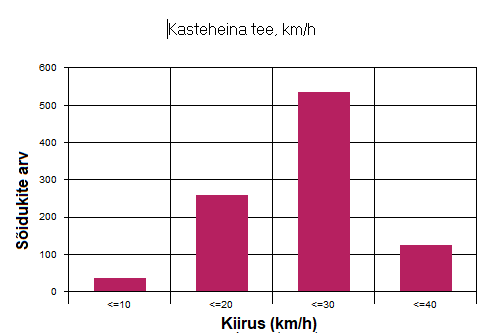 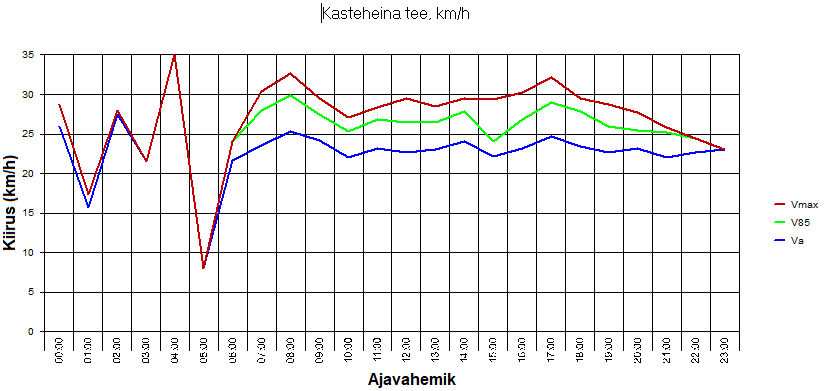 Aruande koostaja: Imre Saar, kommunaalteenistuse juhatajaAruande koostamise kuupäev 05.04.2023MõõtekohtKasteheina tee, Pringi küla, Viimsi valdKasteheina tee, Pringi küla, Viimsi valdMõõtmise aegkuupäevkellMõõtmise algus27.02.202315:25Mõõtmise lõpp11.03.202300:42Piirkiirus mõõdetud lõigul 30 km/h30 km/hMõõdetud sõidukite arv kokku 951 autot, ca 73 a/ööpMõõdetud sõidukite arv kokku 951 autot, ca 73 a/ööpMõõdetud sõidukite arv kokku 951 autot, ca 73 a/ööpMõõdetud sõidukite arv kokku 951 autot, ca 73 a/ööpRohuneeme suunas -506 autotHaabneeme suunas +445 autotKeskmine kiirus suunal - Va = 23 km/hKeskmine kiirus suunal +Va = 23 km/hV85 kiirus suunal - V85 = 30 km/hV85 kiirus suunal +V85 = 30 km/hMõõdetud suurim kiirus -Vmax = 38 km/hMõõdetud suurim kiirus +Vmax = 40 km/h